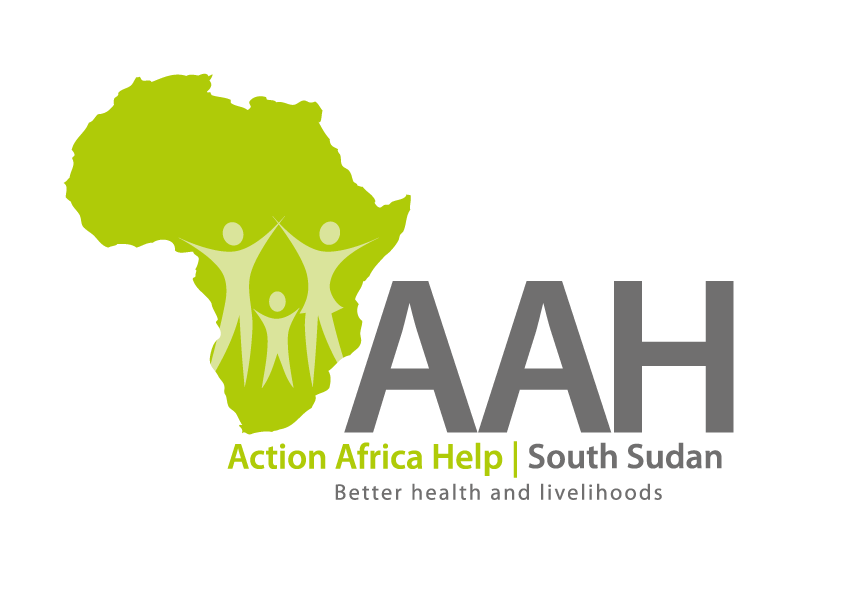 BackgroundAction Africa Help International (AAH-I) is a nongovernmental Organization and nonprofit making operating in South Sudan with a mission to support disadvantaged Communities to sustainably improve their standard of living through Community empowerment approach in partnership with stake holders. AAH-I implements Primary Health Care, Agriculture, Humanitarian aid projects and Capacity Building.The organization is inviting bids from competent and reputable Companies for the bellow services.More details on the said tenders can be picked from AAHI/UNHCR Juba Logistics base during working hours (Monday to Friday, 9:00am to 11.30am and 2:00pm to 4.00pm)Deadline for submission of the bids will be on Monday 24th July, 2023 at 12:00pm.INVITATION TO TENDER Description of Goods/Services1 Provision of Labour and Materials  for the construction of one stance Toilet Block at AAH-I Logistics  Base2Provision of Labour for Plumbing services at AAH-I  Juba Logistics  Base3Provision of labour and materials for renovation of AAH-I Yei workshop office